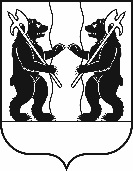 О внесении изменений в постановлениеАдминистрации ЯМР от 14.12.2021 № 2785В соответствии с постановлением Правительства ЯО от 04.03.2024                  № 241-п «О внесении изменений в постановление Правительства области                  от 09.07.2008 № 341-п» Администрация района п о с т а н о в л я е т:Внести в Положение о системе оплаты труда работников муниципального учреждения комплексный центр социального обслуживания населения Ярославского муниципального района «Золотая осень», утвержденное постановлением Администрации Ярославского муниципального района от 14.12.2021 № 2785, изменения согласно приложению.2. Постановление вступает в силу со дня его опубликования и распространяется на правоотношения, возникшие с 01.01.2024.Глава Ярославскогомуниципального района                                                             Н.В. Золотников                                                                                                                       Приложение          к постановлению  Администрации ЯМРот 15.04.2024  № 873Изменения, вносимые в  Положение о системе оплаты труда работников муниципального учреждения комплексный центр социального обслуживания населения Ярославского муниципального района «Золотая осень»В пункте 5.9 раздела 5 цифру «3» заменить цифрами «3,5».В Порядке формирования фонда оплаты труда работников муниципального учреждения комплексный центр социального обслуживания населения Ярославского муниципального района «Золотая осень» (приложение 4 к Положению): В пункте 1:- в абзаце девятом слова «39 процентов» заменить словами «46,5 процента»;-  в абзаце десятом цифры «18,9» заменить цифрами «25,3».2.2. Пункт 2 изложить в следующей редакции:«При формировании фонда оплаты труда работников учреждения, замещающих должность по основному месту работы, следует учитывать следующие дополнительные выплаты:- руководителю в соответствии с трудовым договором, заключенным между начальником управления труда и социальной поддержки населения Администрации Ярославского района и директором данного учреждения (четыре оклада с повышением за работу в сельской местности, на ежеквартальное премирование, один оклад с повышением на оказание материальной помощи к отпуску, двенадцать окладов с повышением коэффициента до 3,5 в зависимости от группы по оплате труда и типа учреждения);- заместителю директора, главным специалистам, заведующему отделением учреждения (двенадцать окладов с повышающим коэффициентом к должностному окладу в размере, предусмотренном директору учреждения).».